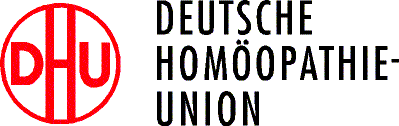 Wir sind der marktführende Hersteller homöopathischer Arzneimittel in Deutschland und zählen weltweit zu den größten Anbietern. Eingebunden in die international renommierte und 
forschende Unternehmensgruppe Dr. Willmar Schwabe sind wir ein erfolgreiches Unternehmen der pharmazeutischen Industrie. Ein zeitgerechtes und zukunftsweisendes Sortiment, 
überzeugende und schlagkräftige Marketingarbeit, absolute Kundenorientierung sowie 
kompetente und motivierte Mitarbeiterinnen und Mitarbeiter sind unsere Erfolgsgaranten.Die Herstellung qualitativ hochwertiger homöopathischer Arzneimittel beginnt in unserem Hause bei der Gewinnung und Auswahl der Ausgangsstoffe. Die meisten Arzneipflanzen, die wir verarbeiten, werden in hauseigenen Kulturen unter biologisch optimalen Bedingungen angebaut. In Staffort bei Karlsruhe, sowohl im Freiland als auch im Gewächshaus, wachsen mehrere hundert Arten aus allen Teilen der Erde. Durch den Verzicht auf jegliche Art von chemischen Düngemitteln und Pestiziden gedeihen unsere Arzneipflanzen in einem ökologischen System der Selbstregulation.Wir suchen für Führungen in unseren Arzneipflanzenkulturen in Staffort mehrere Biologie-Studenten (m/w)Ihre Aufgaben:Führungen durch die Arzneipflanzenkulturen der DHUJährlich während der Hauptsaison von April/Mai bis Septemberan 10 bis 20 Terminen Zeitaufwand pro Termin ca. 3-4 StundenIhr Profil:Pflanzenkenntnissean Homöopathie interessiertFremdsprachenkenntnisse vorteilhaft (fließend), bevorzugt Englisch (weitere: Spanisch, Italienisch, Russisch)zeitliche Flexibilität (Termine tagsüber) räumliche Nähe KarlsruheKommunikationsstark, sicheres Auftreten und gute UmgangsformenWir bieten Ihnen:Qualifizierte EinarbeitungAngemessene BezahlungHaben wir Ihr Interesse für diese Nebentätigkeit geweckt? Dann freuen wir uns auf Ihre Bewerbung, die Sie bitte an unser Zentrales Bewerbermanagement, gerne auch per E-Mail an karriere@dhu.de senden.Deutsche Homöopathie-UnionZentrales BewerbermanagementPostfach 41 02 8076202 Karlsruhe 0721/4093-426Informationen über unser Unternehmen erhalten Sie unter: www.dhu.de.